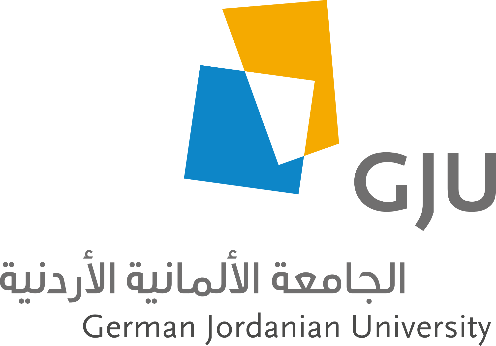 German Jordanian UniversitySchool of Architecture and Built Environment Department of Architecture and Interior ArchitectureMaster of Science Program in Sustainable BuildingsNon-Thesis TrackStudy Plan 2023Program Objectivesincorporates multi-dimensional perspectives using problem-solving practical approaches to achieve integrated sustainable building design, construction, evaluation and operation Graduates are prepared to contribute to the contemporary built environment at the local, regional, and international arenas with their hands-on up-to-date theories and practices Learning OutcomesKey knowledgeProgram graduates will be able to understand, interpret, explain, analyze, and assess various sustainable concepts and methods.Assessments Student achievement of this learning outcome is assessed:[Directly] by sample M.Sc. Thesis that reflects the students’ overall work in the program and student accumulative courses scores.[Indirectly] by senior surveys and by program review data and job placement rates. Skills Program graduates will be able to understand, interpret, explain, analyze, and assess various sustainable concepts and methods.Program graduates will be able to undertake and investigate various research areas related to sustainable buildings. Assessments Student achievement of this learning outcome is assessed:[Directly] by reviewing samples of student work (research papers and analysis projects).[Indirectly] by employer surveys.ValuesProgram graduates will be able to assess their own strengths and weaknesses and adjust future performance in light of their self-assessments. Assessments Student achievement of this learning outcome is assessed:[Directly] by instructor evaluations.[Indirectly] by student self-assessments and acceptance into leading Ph. D. programs.Course Delivery MethodsCourses are in one of the following three methods:Face-to-Face (F2F) MethodCourses using this method are delivered by faculty in person in regularly scheduled class sessions physically on campus.Blended (BLD) MethodCourses are delivered in a hybrid mode of physical face-to-face class sessions and asynchronous material including online instructional videos, presentations, projects, and similar learning activities.Online (OL) MethodCourses are delivered exclusively online. This method consists of a hybrid of synchronous regularly scheduled class sessions delivered via the Internet, and asynchronous material including online instructional videos, presentations, projects, and similar learning activities. Virtual classrooms utilizing different online platforms are used. No physical face-to-face meetings are required.Admission RequirementsTo apply for admission, the following minimum requirements must be met:All students having a BSc degree in any engineering discipline Must hold a Bachelor's degree with a minimum average of “good” or equivalent, from a recognized university. Bachelor students with a “satisfactory” average, or equivalent, may be accepted only if they abide to regulations of the Ministry of Higher Education and Scientific Research.Bachelor’s student studies and attendance must have been on a regular basis.Student must show a documented proof indicating he/she successfully passed the Foreign Languages Proficiency Test (English language) (TOEFL, IELTS) in accordance with the decisions of the Higher Education Council.Degree Requirements (Credit hours)Degree requirements __________Curriculum (Credit hours)Compulsory Requirements: (30 credit hours)Elective Courses: (03 credit hours out of the following)Project Elective Requirements: (03 credit hours)Study Plan GuideCourse DescriptionsCompulsory CoursesElective Courses Project Elective RequirementsComprehensive Exam RequirementsClassificationCredit HoursCompulsory courses30Elective courses3Elective Project courses3Thesis0Total36Course IDCourse NameCredit HoursECTSContact HoursContact HoursTypePrerequisites / CorequisitesCourse IDCourse NameCredit HoursECTSLectLabTypePrerequisites / CorequisitesGB760Sustainable Building Systems3BLD-GB761Introduction to Sustainable Construction Methods3BLD-GB762Sustainable Building Assessment3F2FGB760GB763Sustainable Building Simulation3BLDGB761GB764Sustainable Urban Concepts3F2F-GB780Project Management and Building Laws330F2F-SABE724Research Methods33-F2F-SP770Sustainable Planning, I33-BLDSP 785Project Management and Implementation33-F2FGB761 or SP780 or AC748SABE725Professional Practice Skills33-OLSABE 724GB799EComprehensive Exam0--F2F-Total300000Course IDCourse NameCredit HoursECTSContact HoursContact HoursTypePrerequisites / CorequisitesCourse IDCourse NameCredit HoursECTSLectLabTypePrerequisites / CorequisitesGB750Glass Facades 33-F2F-GB765Strategy for sustainable construction33-F2F-GB781Construction site management33-F2F-ERE 733Energy Efficiency33-F2F-ERE 734Techno Economic Feasibility33-F2F-ERE743Environmental Biotechnology and Bioenergy33-F2F-ERE 744Climate Change and Predictability33-F2F-ERE752Water, Energy, and Environment Management33-F2F-ERE771Energy, Environmental
and Water Laws and Policies33-F2F-SP 742Land-Use Planning and Legislations33-F2F-Minimum required0303-Course IDCourse NameCredit HoursECTSContact HoursContact HoursTypePrerequisites / CorequisitesCourse IDCourse NameCredit HoursECTSLectLabTypePrerequisites / CorequisitesGB710Special Projects in Sustainable Buildings33-F2FGB761GB711Special Projects in Implementation Management33-F2FGB761Minimum required0303-First YearFirst YearFirst YearFirst YearFirst YearFirst YearFirst YearFirst YearFirst SemesterFirst SemesterFirst SemesterFirst SemesterFirst SemesterFirst SemesterFirst SemesterFirst SemesterCourse IDCourse NameCredit HoursECTSContact HoursContact HoursTypePrerequisites / CorequisitesCourse IDCourse NameCredit HoursECTSLectLabTypePrerequisites / CorequisitesGB760Sustainable Building Systems3BLD-GB761Introduction to Sustainable Construction Methods3BLD-SABE724Research Methods3F2F-Total9000First YearFirst YearFirst YearFirst YearFirst YearFirst YearFirst YearFirst YearSecond SemesterSecond SemesterSecond SemesterSecond SemesterSecond SemesterSecond SemesterSecond SemesterSecond SemesterCourse IDCourse NameCredit HoursECTSContact HoursContact HoursTypePrerequisites / CorequisitesCourse IDCourse NameCredit HoursECTSLectLabTypePrerequisites / CorequisitesGB762Sustainable Building Assessment3F2FGB760GB763Sustainable Building Simulation3BLDGB761SP770Sustainable Planning I3---BLD-Total9000Second YearSecond YearSecond YearSecond YearSecond YearSecond YearSecond YearSecond YearFirst SemesterFirst SemesterFirst SemesterFirst SemesterFirst SemesterFirst SemesterFirst SemesterFirst SemesterCourse IDCourse NameCredit HoursECTSContact HoursContact HoursTypePrerequisites / CorequisitesCourse IDCourse NameCredit HoursECTSLectLabTypePrerequisites / CorequisitesGB764Sustainable Urban Concepts33-F2F-GB710 or GB711Elective Requirement (1)33-F2FGB761GB780Project Management and Building Laws33-F2F-Total9000Second YearSecond YearSecond YearSecond YearSecond YearSecond YearSecond YearSecond YearSecond SemesterSecond SemesterSecond SemesterSecond SemesterSecond SemesterSecond SemesterSecond SemesterSecond SemesterCourse IDCourse NameCredit HoursECTSContact HoursContact HoursTypePrerequisites / CorequisitesCourse IDCourse NameCredit HoursECTSLectLabTypePrerequisites / CorequisitesSP 785Project Management and Implementation33-F2FGB761 or SP780 or AC748SABE725Professional Practice Skills33OLSABE 724GB710 or GB711Elective Project Requirement3F2FGB761Total9000Second YearSecond YearSecond YearSecond YearSecond YearSecond YearSecond YearSecond YearSummer SemesterSummer SemesterSummer SemesterSummer SemesterSummer SemesterSummer SemesterSummer SemesterSummer SemesterCourse IDCourse NameCredit HoursECTSContact HoursContact HoursTypePrerequisites / CorequisitesCourse IDCourse NameCredit HoursECTSLectLabTypePrerequisites / CorequisitesGB799EComprehensive Exam00--Total0000GB760 Sustainable Building Systems03 Cr Hr00 ECTSPlanning guidelines for sustainable constructing, Requirements (norms, standards) for materials and technical construction to achieve comfort, quality of space and ecological sustainable construction. Use of Energy saving assessment, Criteria and policy for Sustainable building certificate.Planning guidelines for sustainable constructing, Requirements (norms, standards) for materials and technical construction to achieve comfort, quality of space and ecological sustainable construction. Use of Energy saving assessment, Criteria and policy for Sustainable building certificate.Planning guidelines for sustainable constructing, Requirements (norms, standards) for materials and technical construction to achieve comfort, quality of space and ecological sustainable construction. Use of Energy saving assessment, Criteria and policy for Sustainable building certificate.Prerequisites: -Prerequisites: -Prerequisites: -Corequisites: -Corequisites: -Corequisites: -GB761 Introduction to Sustainable Construction Methods03 Cr Hr00 ECTSThe required competences are all matters concerning sustainable construction, planning, operating and maintaining buildings. Sustainable building practices revolve around a few basics, whole life-cycle consideration in building conception, planning for maximum efficiency, ecological sustainable construction, maximum sustainability in materials and processes, health and cost effectiveness of building over the long-term-construction.The required competences are all matters concerning sustainable construction, planning, operating and maintaining buildings. Sustainable building practices revolve around a few basics, whole life-cycle consideration in building conception, planning for maximum efficiency, ecological sustainable construction, maximum sustainability in materials and processes, health and cost effectiveness of building over the long-term-construction.The required competences are all matters concerning sustainable construction, planning, operating and maintaining buildings. Sustainable building practices revolve around a few basics, whole life-cycle consideration in building conception, planning for maximum efficiency, ecological sustainable construction, maximum sustainability in materials and processes, health and cost effectiveness of building over the long-term-construction.Prerequisites: -Prerequisites: -Prerequisites: -Corequisites: -Corequisites: -Corequisites: -GB762 Sustainable Buildings Assessment03 Cr Hr00 ECTSBasics of sustainable construction, German Sustainable building certificate of the DGNB (German Sustainable Building Council), Life Cycle Assessment and Life Cycle Costs (evaluation of ecological footprint), Basics of sustainable planning of buildings, Planning and execution phases of projects, Scheduling, Cooperating/working partnership with architects.Basics of sustainable construction, German Sustainable building certificate of the DGNB (German Sustainable Building Council), Life Cycle Assessment and Life Cycle Costs (evaluation of ecological footprint), Basics of sustainable planning of buildings, Planning and execution phases of projects, Scheduling, Cooperating/working partnership with architects.Basics of sustainable construction, German Sustainable building certificate of the DGNB (German Sustainable Building Council), Life Cycle Assessment and Life Cycle Costs (evaluation of ecological footprint), Basics of sustainable planning of buildings, Planning and execution phases of projects, Scheduling, Cooperating/working partnership with architects.Prerequisites: GB760Prerequisites: GB760Prerequisites: GB760Corequisites: -Corequisites: -Corequisites: -GB763 Sustainable Building Simulation03 Cr Hr00 ECTSBasics of modeling calculation, process parameter of model calculation, energy systems engineering (heat, cold, air), computer exercises with current calculation programs for lighting design, heat retention, types and functions of control elements, design of building’s envelope related to energy performancesBasics of modeling calculation, process parameter of model calculation, energy systems engineering (heat, cold, air), computer exercises with current calculation programs for lighting design, heat retention, types and functions of control elements, design of building’s envelope related to energy performancesBasics of modeling calculation, process parameter of model calculation, energy systems engineering (heat, cold, air), computer exercises with current calculation programs for lighting design, heat retention, types and functions of control elements, design of building’s envelope related to energy performancesPrerequisites: GB761Prerequisites: GB761Prerequisites: GB761Corequisites: -Corequisites: -Corequisites: -GB764 Sustainable Urban Concepts03 Cr Hr00 ECTSStudies of urban space, streets, paths and squares as public space by examining sustainability; typologies of building structures, spatial structures and spatial sequences, quality of spaces for users, features and design, weaknesses and strengths, development of a specific design respecting sustainability. Aspects of urban design concepts, e.g. bus priority design features, pedestrian oriented design, cyclist amenity options etc.Studies of urban space, streets, paths and squares as public space by examining sustainability; typologies of building structures, spatial structures and spatial sequences, quality of spaces for users, features and design, weaknesses and strengths, development of a specific design respecting sustainability. Aspects of urban design concepts, e.g. bus priority design features, pedestrian oriented design, cyclist amenity options etc.Studies of urban space, streets, paths and squares as public space by examining sustainability; typologies of building structures, spatial structures and spatial sequences, quality of spaces for users, features and design, weaknesses and strengths, development of a specific design respecting sustainability. Aspects of urban design concepts, e.g. bus priority design features, pedestrian oriented design, cyclist amenity options etc.Prerequisites: -Prerequisites: -Prerequisites: -Corequisites: -Corequisites: -Corequisites: -SABE 724 Research Methods 03 Cr Hr00 ECTSThis course provides students with theoretical and practical knowledge needed to write and present technical research papers. The course covers research norms, data collection tools and techniques, methods of evaluating information, data analysis techniques and data interpretation, quantitative (experimental, quasi-experimental, and survey) and qualitative studies (case studies, comparative analysis, field reconnaissance surveys, participant observation, and archival). The review includes all methods of observation and data collection with focus on measurements, reliability, validity, data analysis, interpretation, inferences, reporting, and research ethics. It also provides students with theoretical and practical knowledge needed to write thesis proposals and final Master’s Thesis. The course covers preparation for thesis writing, thesis management, proposal rewriting, conducting oral and visual presentations, and teaching and training didactics..This course provides students with theoretical and practical knowledge needed to write and present technical research papers. The course covers research norms, data collection tools and techniques, methods of evaluating information, data analysis techniques and data interpretation, quantitative (experimental, quasi-experimental, and survey) and qualitative studies (case studies, comparative analysis, field reconnaissance surveys, participant observation, and archival). The review includes all methods of observation and data collection with focus on measurements, reliability, validity, data analysis, interpretation, inferences, reporting, and research ethics. It also provides students with theoretical and practical knowledge needed to write thesis proposals and final Master’s Thesis. The course covers preparation for thesis writing, thesis management, proposal rewriting, conducting oral and visual presentations, and teaching and training didactics..This course provides students with theoretical and practical knowledge needed to write and present technical research papers. The course covers research norms, data collection tools and techniques, methods of evaluating information, data analysis techniques and data interpretation, quantitative (experimental, quasi-experimental, and survey) and qualitative studies (case studies, comparative analysis, field reconnaissance surveys, participant observation, and archival). The review includes all methods of observation and data collection with focus on measurements, reliability, validity, data analysis, interpretation, inferences, reporting, and research ethics. It also provides students with theoretical and practical knowledge needed to write thesis proposals and final Master’s Thesis. The course covers preparation for thesis writing, thesis management, proposal rewriting, conducting oral and visual presentations, and teaching and training didactics..Prerequisites: -Prerequisites: -Prerequisites: -Corequisites: -Corequisites: -Corequisites: -GB780 Project Management & Building Laws03 Cr Hr00 ECTSManagement of construction sites in Germany, Basics of Construction Management. Contracting procedures for construction works (VOB/B) and the Official Scale of Fees for Services by Architects and Engineers (HOAI), Construction management, Scheduling. Basics of Quality control, time management and cost estimates, Construction manager‘s liability. Insurances procedures and needs, Safety measures and planning documentManagement of construction sites in Germany, Basics of Construction Management. Contracting procedures for construction works (VOB/B) and the Official Scale of Fees for Services by Architects and Engineers (HOAI), Construction management, Scheduling. Basics of Quality control, time management and cost estimates, Construction manager‘s liability. Insurances procedures and needs, Safety measures and planning documentManagement of construction sites in Germany, Basics of Construction Management. Contracting procedures for construction works (VOB/B) and the Official Scale of Fees for Services by Architects and Engineers (HOAI), Construction management, Scheduling. Basics of Quality control, time management and cost estimates, Construction manager‘s liability. Insurances procedures and needs, Safety measures and planning documentPrerequisites: -Prerequisites: -Prerequisites: -Corequisites: -Corequisites: -Corequisites: -SP 770 Sustainable Planning I03 Cr Hr00 ECTSThe course intends to create greater awareness of problems and potentials related to use, conservation and management of natural resources. Emphases are on the concept of resource efficient planning, and the interdependencies between environmental factors and human activities as basic requirements for planners.  The course includes the following topics: introduction to the basics of landscape ecology, ecosystems and interaction between man and nature, international environmental conventions, land use zoning, classification and evaluation, environmental economics, natural resources management and conservation, and implementation of environmental projects.The course intends to create greater awareness of problems and potentials related to use, conservation and management of natural resources. Emphases are on the concept of resource efficient planning, and the interdependencies between environmental factors and human activities as basic requirements for planners.  The course includes the following topics: introduction to the basics of landscape ecology, ecosystems and interaction between man and nature, international environmental conventions, land use zoning, classification and evaluation, environmental economics, natural resources management and conservation, and implementation of environmental projects.The course intends to create greater awareness of problems and potentials related to use, conservation and management of natural resources. Emphases are on the concept of resource efficient planning, and the interdependencies between environmental factors and human activities as basic requirements for planners.  The course includes the following topics: introduction to the basics of landscape ecology, ecosystems and interaction between man and nature, international environmental conventions, land use zoning, classification and evaluation, environmental economics, natural resources management and conservation, and implementation of environmental projects.Prerequisites: -Prerequisites: -Prerequisites: -Corequisites:  -Corequisites:  -Corequisites:  -SP 785 Project Management and Implementation03 Cr Hr00 ECTSThe course deals with institutional and practical issues of designing and implementing development projects in the region.  It covers theories and knowledge about systems management of development plans at the local and regional levels.  It also covers the issues of administrative and political structures and reforms associated with decentralization, legislations, collaboration and other governance issues.The course deals with institutional and practical issues of designing and implementing development projects in the region.  It covers theories and knowledge about systems management of development plans at the local and regional levels.  It also covers the issues of administrative and political structures and reforms associated with decentralization, legislations, collaboration and other governance issues.The course deals with institutional and practical issues of designing and implementing development projects in the region.  It covers theories and knowledge about systems management of development plans at the local and regional levels.  It also covers the issues of administrative and political structures and reforms associated with decentralization, legislations, collaboration and other governance issues.Prerequisites: GB761, SP780, AC748Prerequisites: GB761, SP780, AC748Prerequisites: GB761, SP780, AC748Corequisites: -Corequisites: -Corequisites: -SABE725 Professional Practice Skills03 Cr Hr00 ECTSThis course prepares the students to write assessment reports to a real case as discussed and approved by course instructor. It could embody technical; appraisal reports as well as analytical report of a spatial planning real case.This course prepares the students to write assessment reports to a real case as discussed and approved by course instructor. It could embody technical; appraisal reports as well as analytical report of a spatial planning real case.This course prepares the students to write assessment reports to a real case as discussed and approved by course instructor. It could embody technical; appraisal reports as well as analytical report of a spatial planning real case.Prerequisites: GB761, SP780, AC748Prerequisites: GB761, SP780, AC748Prerequisites: GB761, SP780, AC748Corequisites: -Corequisites: -Corequisites: -GB750 Glass Facades03 Cr Hr00 ECTSConstruction specifications and applied building physical and statistical calculation methods of Cold façade, warm façade, cold/warm façade and membrane façade. Mullion-transom system and construction methods derived from these; unitized-box , modular system façade, double molding, pit and corridor fronts, Surface structure and curtain wall – thin-walled façade panel, thin-walled front elements and membranes, Glass construction, Material combination for constructions with load bearing function – sandwich-plates – prefabricated steel elements- and alum sandwich elements, Laboratory components: mobile façade tester, front construction laboratory.Construction specifications and applied building physical and statistical calculation methods of Cold façade, warm façade, cold/warm façade and membrane façade. Mullion-transom system and construction methods derived from these; unitized-box , modular system façade, double molding, pit and corridor fronts, Surface structure and curtain wall – thin-walled façade panel, thin-walled front elements and membranes, Glass construction, Material combination for constructions with load bearing function – sandwich-plates – prefabricated steel elements- and alum sandwich elements, Laboratory components: mobile façade tester, front construction laboratory.Construction specifications and applied building physical and statistical calculation methods of Cold façade, warm façade, cold/warm façade and membrane façade. Mullion-transom system and construction methods derived from these; unitized-box , modular system façade, double molding, pit and corridor fronts, Surface structure and curtain wall – thin-walled façade panel, thin-walled front elements and membranes, Glass construction, Material combination for constructions with load bearing function – sandwich-plates – prefabricated steel elements- and alum sandwich elements, Laboratory components: mobile façade tester, front construction laboratory.Prerequisites: -Prerequisites: -Prerequisites: -Corequisites: -Corequisites: -Corequisites: -GB765 Strategy for sustainable construction03 Cr Hr00 ECTSReprocessing the basics of stationary heat conduction and humidity, European Approaches to detect methods of saving energy, Detection methods for current standardization, Computer Exercises with transient calculation programs for heat and humidity, Computer Exercises with current programs for lighting design, Computer Exercises with current programs for the heat retention, Basics of modeling calculation, Process parameter of the modeling calculation. Indoors/outdoors climate, Energetic systems engineering (heating, cooling, air conditioning, ventilation), Types and functions of control elements/constructions, Design of façade as related to holistic properties of energy, Computer Exercises with modeling programsReprocessing the basics of stationary heat conduction and humidity, European Approaches to detect methods of saving energy, Detection methods for current standardization, Computer Exercises with transient calculation programs for heat and humidity, Computer Exercises with current programs for lighting design, Computer Exercises with current programs for the heat retention, Basics of modeling calculation, Process parameter of the modeling calculation. Indoors/outdoors climate, Energetic systems engineering (heating, cooling, air conditioning, ventilation), Types and functions of control elements/constructions, Design of façade as related to holistic properties of energy, Computer Exercises with modeling programsReprocessing the basics of stationary heat conduction and humidity, European Approaches to detect methods of saving energy, Detection methods for current standardization, Computer Exercises with transient calculation programs for heat and humidity, Computer Exercises with current programs for lighting design, Computer Exercises with current programs for the heat retention, Basics of modeling calculation, Process parameter of the modeling calculation. Indoors/outdoors climate, Energetic systems engineering (heating, cooling, air conditioning, ventilation), Types and functions of control elements/constructions, Design of façade as related to holistic properties of energy, Computer Exercises with modeling programsPrerequisites: -Prerequisites: -Prerequisites: -Corequisites: -Corequisites: -Corequisites: -GB781 Construction site management03 Cr Hr00 ECTSPlanning and work preparation, Scheduling, time management and planning, Construction process, Audit,  Invoice and appraisal of performances, Claims, Construction documents and appropriate documentation, Termination of construction and final achievement, software for project management.Planning and work preparation, Scheduling, time management and planning, Construction process, Audit,  Invoice and appraisal of performances, Claims, Construction documents and appropriate documentation, Termination of construction and final achievement, software for project management.Planning and work preparation, Scheduling, time management and planning, Construction process, Audit,  Invoice and appraisal of performances, Claims, Construction documents and appropriate documentation, Termination of construction and final achievement, software for project management.Prerequisites: -Prerequisites: -Prerequisites: -Corequisites: -Corequisites: -Corequisites: -ERE 733 Energy Efficiency03 Cr Hr00 ECTSTechniques and approaches adapted to improve the efficiency of energy generation, utilization, conversion, transport, storage and management. Energy audits. Energy conservation opportunities for efficiency improvements in different sectors: industrial, commercial, transportation and domestic. Economic regulatory and infrastructure issues affecting the implementation of energy efficiency measures as well as their potential for solving energy and environmental problems. Energy flow simulations in buildings. Best practices in building design. This course includes students performing real energy audits.Techniques and approaches adapted to improve the efficiency of energy generation, utilization, conversion, transport, storage and management. Energy audits. Energy conservation opportunities for efficiency improvements in different sectors: industrial, commercial, transportation and domestic. Economic regulatory and infrastructure issues affecting the implementation of energy efficiency measures as well as their potential for solving energy and environmental problems. Energy flow simulations in buildings. Best practices in building design. This course includes students performing real energy audits.Techniques and approaches adapted to improve the efficiency of energy generation, utilization, conversion, transport, storage and management. Energy audits. Energy conservation opportunities for efficiency improvements in different sectors: industrial, commercial, transportation and domestic. Economic regulatory and infrastructure issues affecting the implementation of energy efficiency measures as well as their potential for solving energy and environmental problems. Energy flow simulations in buildings. Best practices in building design. This course includes students performing real energy audits.Prerequisites: -Prerequisites: -Prerequisites: -Corequisites: -Corequisites: -Corequisites: -ERE 734 Techno Economic Feasibility03 Cr Hr00 ECTSTechnological, cost, and environmental fundamentals of emerging renewable sources of energy and environmental systems; including solar, wind, biomass, geothermal, hydropower and fuel cell, water supply assessment and cost recovery options, water use efficiency measures, Pollution and remediation and treatment options assessments. The economics of source reduction, recycling, reuse, and recovery of wastes. Renewable energy sources commercialization and measurement. Economic and technical performance indicators of renewable energy and energy efficiency systems and environmental systems; LCOE and payback periods. This course include using software and projects to carry out real techno economic studies for real systems..Technological, cost, and environmental fundamentals of emerging renewable sources of energy and environmental systems; including solar, wind, biomass, geothermal, hydropower and fuel cell, water supply assessment and cost recovery options, water use efficiency measures, Pollution and remediation and treatment options assessments. The economics of source reduction, recycling, reuse, and recovery of wastes. Renewable energy sources commercialization and measurement. Economic and technical performance indicators of renewable energy and energy efficiency systems and environmental systems; LCOE and payback periods. This course include using software and projects to carry out real techno economic studies for real systems..Technological, cost, and environmental fundamentals of emerging renewable sources of energy and environmental systems; including solar, wind, biomass, geothermal, hydropower and fuel cell, water supply assessment and cost recovery options, water use efficiency measures, Pollution and remediation and treatment options assessments. The economics of source reduction, recycling, reuse, and recovery of wastes. Renewable energy sources commercialization and measurement. Economic and technical performance indicators of renewable energy and energy efficiency systems and environmental systems; LCOE and payback periods. This course include using software and projects to carry out real techno economic studies for real systems..Prerequisites: -Prerequisites: -Prerequisites: -Corequisites: -Corequisites: -Corequisites: -ERE743 Environmental Biotechnology and Bioenergy03 Cr Hr00 ECTSBasic concepts of biotechnology: Biomass characterization, Biomass growth and kinetics. Bioconversion systems: types of biomass, which are currently considered for conversion into bio-energy conversion pathways available to turn biomass into bio-products. Identify energy potentials of biomass and biogas. Bio-fuels and Combustions Engines.Basic concepts of biotechnology: Biomass characterization, Biomass growth and kinetics. Bioconversion systems: types of biomass, which are currently considered for conversion into bio-energy conversion pathways available to turn biomass into bio-products. Identify energy potentials of biomass and biogas. Bio-fuels and Combustions Engines.Basic concepts of biotechnology: Biomass characterization, Biomass growth and kinetics. Bioconversion systems: types of biomass, which are currently considered for conversion into bio-energy conversion pathways available to turn biomass into bio-products. Identify energy potentials of biomass and biogas. Bio-fuels and Combustions Engines.Prerequisites: -Prerequisites: -Prerequisites: -Corequisites: -Corequisites: -Corequisites: -ERE 744 Climate Change and Predictability03 Cr Hr00 ECTSFundamental aspects of the predictability of weather and climate. Basic theory of the divergence of trajectories in phase space and the periodic and chaotic properties of the flow are illustrated using simple nonlinear dynamical models. The dynamics of error growth, local and global predictability, and predictability of flows with many scales will be discussed. The predictability and error growth in large weather forecasting systems, predictability in mid-latitudes and tropics, and targeted observations will be studied. Predictability of time-mean quantities in large climate models, the role of ocean and land boundary forcing, and predictability of coupled models..Fundamental aspects of the predictability of weather and climate. Basic theory of the divergence of trajectories in phase space and the periodic and chaotic properties of the flow are illustrated using simple nonlinear dynamical models. The dynamics of error growth, local and global predictability, and predictability of flows with many scales will be discussed. The predictability and error growth in large weather forecasting systems, predictability in mid-latitudes and tropics, and targeted observations will be studied. Predictability of time-mean quantities in large climate models, the role of ocean and land boundary forcing, and predictability of coupled models..Fundamental aspects of the predictability of weather and climate. Basic theory of the divergence of trajectories in phase space and the periodic and chaotic properties of the flow are illustrated using simple nonlinear dynamical models. The dynamics of error growth, local and global predictability, and predictability of flows with many scales will be discussed. The predictability and error growth in large weather forecasting systems, predictability in mid-latitudes and tropics, and targeted observations will be studied. Predictability of time-mean quantities in large climate models, the role of ocean and land boundary forcing, and predictability of coupled models..Prerequisites: -Prerequisites: -Prerequisites: -Corequisites: -Corequisites: -Corequisites: -ERE752 Water, Energy, and Environment Management03 Cr Hr00 ECTSThis course addresses major topics such as water quantity, water quality, , and energy. It also addresses topics related to Middle East water/energy resources situation and management. Socioeconomic factors. Recycling and conservation of water. Aquifers and its over-pumping. Discharge of human and industrial wastewater. National and international institutions. Militarization of water. Politics and research as part of the solution. Integrated water resource management. Principles and practice of water resources planning and management. Protocols employed at local, state, regional and international levels. Plan formulation, evaluation, and implementation. Stakeholder involvement in planning processes. Analytical tools. Case studies with emphasis on the MENA regionThis course addresses major topics such as water quantity, water quality, , and energy. It also addresses topics related to Middle East water/energy resources situation and management. Socioeconomic factors. Recycling and conservation of water. Aquifers and its over-pumping. Discharge of human and industrial wastewater. National and international institutions. Militarization of water. Politics and research as part of the solution. Integrated water resource management. Principles and practice of water resources planning and management. Protocols employed at local, state, regional and international levels. Plan formulation, evaluation, and implementation. Stakeholder involvement in planning processes. Analytical tools. Case studies with emphasis on the MENA regionThis course addresses major topics such as water quantity, water quality, , and energy. It also addresses topics related to Middle East water/energy resources situation and management. Socioeconomic factors. Recycling and conservation of water. Aquifers and its over-pumping. Discharge of human and industrial wastewater. National and international institutions. Militarization of water. Politics and research as part of the solution. Integrated water resource management. Principles and practice of water resources planning and management. Protocols employed at local, state, regional and international levels. Plan formulation, evaluation, and implementation. Stakeholder involvement in planning processes. Analytical tools. Case studies with emphasis on the MENA regionPrerequisites: -Prerequisites: -Prerequisites: -Corequisites: -Corequisites: -Corequisites: -SP 742 Land-Use Planning and Legislations03 Cr Hr00 ECTSThe course concerns land-use strategies and policies and planning legislations.  It presents principles, requirements and strategies for technical infrastructure networks (transport, water supply and drainage, energy supply and communication).  The course aims at acquainting students with substantial knowledge and skills in the legal and organizational issues of overall planning at micro and macro levels.  It also introduces the sustainable necessities of land use plans and methods of their transformation into action plans.The course concerns land-use strategies and policies and planning legislations.  It presents principles, requirements and strategies for technical infrastructure networks (transport, water supply and drainage, energy supply and communication).  The course aims at acquainting students with substantial knowledge and skills in the legal and organizational issues of overall planning at micro and macro levels.  It also introduces the sustainable necessities of land use plans and methods of their transformation into action plans.The course concerns land-use strategies and policies and planning legislations.  It presents principles, requirements and strategies for technical infrastructure networks (transport, water supply and drainage, energy supply and communication).  The course aims at acquainting students with substantial knowledge and skills in the legal and organizational issues of overall planning at micro and macro levels.  It also introduces the sustainable necessities of land use plans and methods of their transformation into action plans.Prerequisites: -Prerequisites: -Prerequisites: -Corequisites: -Corequisites: -Corequisites: -ERE771 Energy, Environmental and Water Laws and Policies03 Cr Hr00 ECTSAn introduction into the environmental and energy justice system. An Introduction to environmental and energy values and policies. Economics and the environment. Overview of the structure of the environmental laws. Regulatory legislation and the regulatory process. Air pollution problems and control. Contemporary climate litigation. Water pollution control. Statutory Authorities. Regulation from point sources. Effluent limitations. Water quality based controls. Environmental impact assessment. Environmental enforcement. Citizens’ law suits. Global climate change. Environmental and climate justice.An introduction into the environmental and energy justice system. An Introduction to environmental and energy values and policies. Economics and the environment. Overview of the structure of the environmental laws. Regulatory legislation and the regulatory process. Air pollution problems and control. Contemporary climate litigation. Water pollution control. Statutory Authorities. Regulation from point sources. Effluent limitations. Water quality based controls. Environmental impact assessment. Environmental enforcement. Citizens’ law suits. Global climate change. Environmental and climate justice.An introduction into the environmental and energy justice system. An Introduction to environmental and energy values and policies. Economics and the environment. Overview of the structure of the environmental laws. Regulatory legislation and the regulatory process. Air pollution problems and control. Contemporary climate litigation. Water pollution control. Statutory Authorities. Regulation from point sources. Effluent limitations. Water quality based controls. Environmental impact assessment. Environmental enforcement. Citizens’ law suits. Global climate change. Environmental and climate justice.Prerequisites: -Prerequisites: -Prerequisites: -Corequisites: -Corequisites: -Corequisites: -GB710 Special Projects in Sustainable Buildings03 Cr Hr00 ECTSThis course allows specialized or in-depth field work of a subject supplementing in Sustainable Buildings. Student interest and instructor expertise help determine the topic, to be announced in the classroom.This course allows specialized or in-depth field work of a subject supplementing in Sustainable Buildings. Student interest and instructor expertise help determine the topic, to be announced in the classroom.This course allows specialized or in-depth field work of a subject supplementing in Sustainable Buildings. Student interest and instructor expertise help determine the topic, to be announced in the classroom.Prerequisites: GB761Prerequisites: GB761Prerequisites: GB761Corequisites: -Corequisites: -Corequisites: -GB711 Special Projects in Implementation Management03 Cr Hr00 ECTSThis course allows specialized or in-depth field work of a subject supplementing implementation management.  Student interest and instructor expertise help determine the topic, to be announced in the classroom.This course allows specialized or in-depth field work of a subject supplementing implementation management.  Student interest and instructor expertise help determine the topic, to be announced in the classroom.This course allows specialized or in-depth field work of a subject supplementing implementation management.  Student interest and instructor expertise help determine the topic, to be announced in the classroom.Prerequisites: GB761Prerequisites: GB761Prerequisites: GB761Corequisites: -Corequisites: -Corequisites: -GB799E Comprehensive Exam00 Cr Hr00 ECTSAfter A successful completion of all core and elective courses with a minimum of cumulative average of 75%, students should be able to pass a comprehensive, four hours, exam. To pass, the student should have an overall grade of minimum 70%. The exam aims to measure the student’s ability to understand and link the basic and advanced concepts they have learned throughout their study duration..After A successful completion of all core and elective courses with a minimum of cumulative average of 75%, students should be able to pass a comprehensive, four hours, exam. To pass, the student should have an overall grade of minimum 70%. The exam aims to measure the student’s ability to understand and link the basic and advanced concepts they have learned throughout their study duration..After A successful completion of all core and elective courses with a minimum of cumulative average of 75%, students should be able to pass a comprehensive, four hours, exam. To pass, the student should have an overall grade of minimum 70%. The exam aims to measure the student’s ability to understand and link the basic and advanced concepts they have learned throughout their study duration..Prerequisites: SABE724Prerequisites: SABE724Prerequisites: SABE724Corequisites: -Corequisites: -Corequisites: -